Training Examen VMBO-KB versie blauw2022Gedurende 120 minuten                                                                     Profielvak Groen- CSPE KB    Onderdeel CNaam kandidaat _________________________  Kandidaatnr __________________Bij dit onderdeel hoort een bijlageDit onderdeel bestaat uit 2 opdrachten. Voor dit onderdeel zijn maximaal 49 punten te behalen. Voor elk opdrachtnummer staat hoeveel punten met een goede  uitvoering behaald kunnen worden. Overzicht examen Het CSPE bestaat uit vier onderdelen. In het overzicht staat hoeveel punten je per onderdeel kunt behalen en welke opdrachten je gaat uitvoeren in dit onderdeel.Tijdens deze training ga jij alleen het ontwerp voor de insectentuin afmaken.Inleidingonderdeel A31 puntenonderdeel B30 puntenonderdeel C23 puntenover kippen of geiten een PowerPoint presentatie maken*ontwerp voor insectentuin afmaken insectentuin aanleggen*beroepsbeoefenaar beoordelen*minitoets maken*onderdeel D32 punten* Deze opdracht maak je nietJe loopt stage bij Stadsboerderij de Klepperhoeve. De stadsboerderij ontvangt schoolklassen van basisscholen. Leerlingen kunnen hier veel leren over planten en dieren.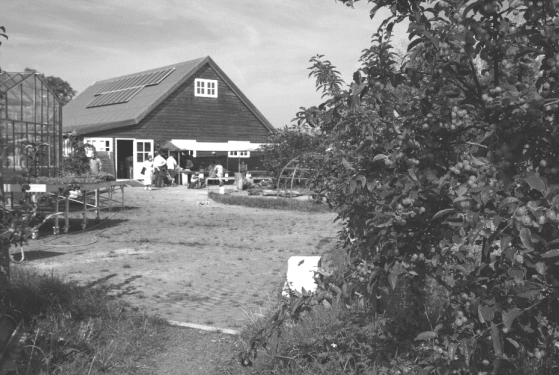 Leerlingen van groep 8 van de basisschool komen op bezoek bij de stadsboerderij en bezoeken de boerderijdieren. Vanwege hygiënische maatregelen mogen de leerlingen niet naar de kippen en de geiten. Om ze toch wat te kunnen vertellen over deze diersoorten, maak jij een PowerPointpresentatie voor de kinderen. Je helpt ook bij het ontwerpen en aanleggen van een insectentuin.3p1Tekening ontwerp insectentuin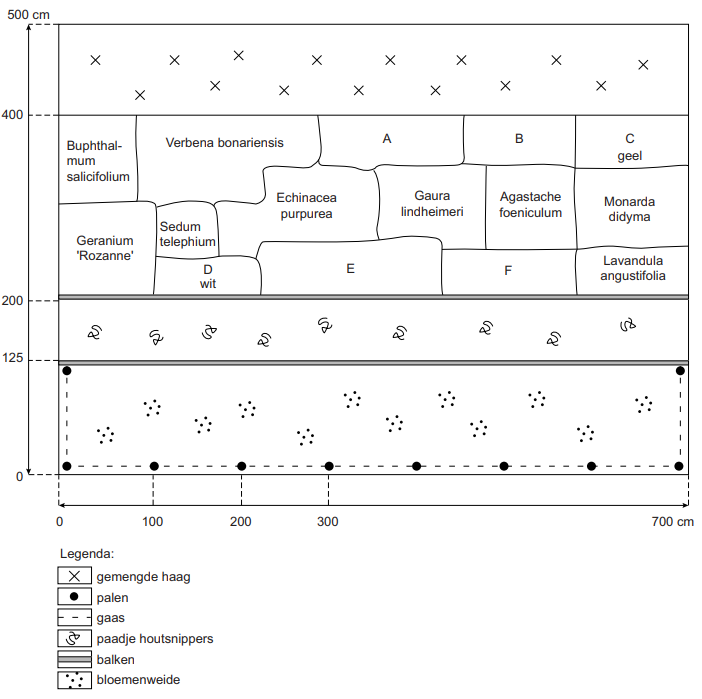 Voor de volgende opdracht heb je de bijlage nodig. Op de bijlage staan planten met hun kenmerken.Schrijf voor de zes vakken A tot en met F de wetenschappelijke naam van de meest geschikte plant op.Tekening ontwerp insectentuinVoor de volgende opdracht heb je de bijlage nodig. Op de bijlage staan planten met hun kenmerken.Schrijf voor de zes vakken A tot en met F de wetenschappelijke naam van de meest geschikte plant op.3p2Voor de volgende opdracht heb je het bestand kostenberekening_kb.xlsm nodig. Voordat je aan de opdracht begint De examinator vertelt je waar je het benodigde bestand kunt vinden. Open het bestand kostenberekening_kb.xlsm. Sla het bestand niet op. Uitvoering van de opdracht.Bereken de kostprijs van de tuinaanleg. Vul de kolom aantal in met de aantallen die nodig zijn voor de insectentuin. Excel berekent de kosten. Als je klaar bent met de opdracht lever je de opdrachten het bestand ‘Kostprijsberekening’ in via Elo inleverpunt examentraining.-Einde-